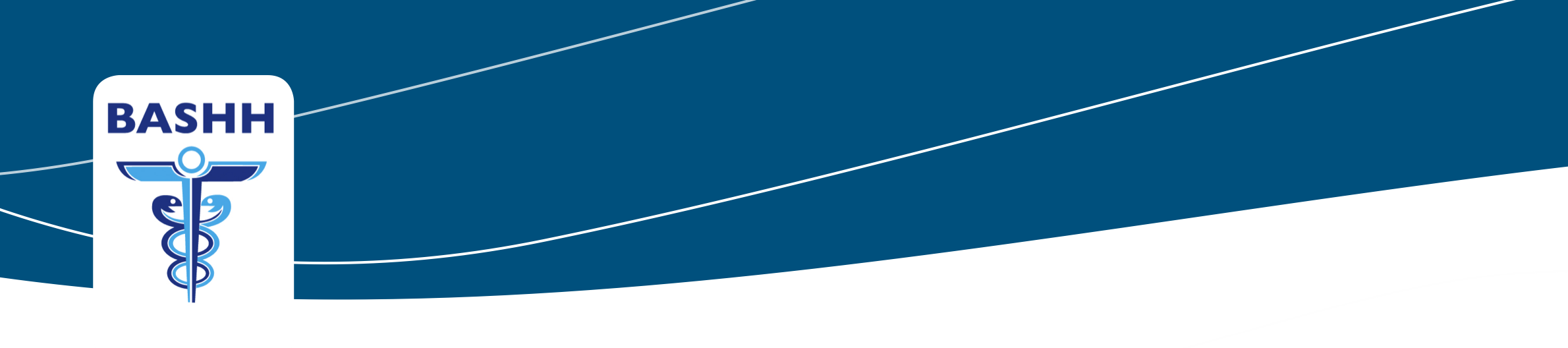      British Association for Sexual Health and HIVEstablished 2003 through the merger of MSSVD (est.1922) and AGUM (est.1992)Charity Number:  1148196Company Number:  07863350BASHH Annual Review BranchesSpecial Interest GroupsOther Groups of BASHH1 August 2016 - 31 July 2017Approved by the Trustees on Address registered with the Charity Commission:Chester House68 ChestergateMacclesfieldCheshire SK11 6DY     Website: www.bashh.org 	Bankers:             						Auditors:					Lloyds TSB							Farringdon & Co				PO Box 1000	  						Chartered Certified Accountants		Andover		   					176 Franciscan Road 	BX1 1LT							London															SW1Y 5B									                                                         	This is a stand-alone review that allows the individual Branches and Groups to highlight their activities over the year.  It is a public document that is available on the BASHH website www.bashh.org ContentsPrizes & programmesBASHH Undergraduate PrizesScientific programmeOverviewPresident’s reportTreasurer’s reportClinical Governance Committee reviewEducation Committee reviewNamed GroupsBASHH/Faculty Integrated Information groupClinical Effectiveness group*Clinical Standards UnitMedia group National Audit groupPublic health groupPublic panel groupRevalidation groupWeb TeamSpecial Interest Groups (SIGs)Adolescent and Sexual Violence groupsBacterial groupDoctors in training groupGSM group Genital dermatology group*Health Advisers groupHIV & blood borne viruses groupHerpes simplex virus (HSV) groupHuman Papillomavirus (HPV) groupMentoring groupNursing groupSexual dysfunction group Staff, Associate Specialists and Specialty (SAS) doctors groupSTIF competency working groupSTI & HIV course groupRegionsCheshire and MerseyEast Anglia*IrelandNorthernOxfordScotlandSouth WestThames - North *Thames – South East*Thames – South West*TrentWalesWessexWest MidlandsYorkshire Committees with BASHH representationJSC for Genitourinary MedicineSpecialist Advisory CommitteeUEMS Dermatovenereology CommitteeJournals with BASHH representation*International Journal of Sexually Transmitted Diseases & AIDSSTI Journal*no report submittedHomePrizes and programmesBASHH Undergraduate Prize WinnersUndergraduate Research PrizeRhianna Davies, University of Birmingham “Can we put HIV to bed?: The interaction between HIV and circadian rhythms”Undergraduate Clinical PrizeEmily Chegwin, Kings College LondonAn audit of non-specific urethritis: Could testing for Mycoplasma genitalium have a role in recurring cases?Scientific programme13 January 2017Organised by MSM and HIV special interest groupsHistory of MSM rights and freedom over 100 years PrEP/TasP Behavioural aspects A history of HIV and AIDSHIV Nursing CompetenciesWhat are we missing in the Rectal CompartmentTargeting STIs: Geospatial MappingInnovations in STI TestingEradicating HIV     24 March 2017Part 1 - Organised by HPV SIGProgress report on the HPV vaccination in MSM pilotUpdate on progress towards implementation of HPV testing in the English cervical  screening programmeNew developments in immunotherapy and their application to HPV – related disease.Part 2 Organised by Gen Derm SIGGenital Dermatology & The UrologistChallenging Penile Dermatological CasesVesiclobullous lesions affecting the Anogenital area in females6 June 2017Innovation in Service deliveryWhat does the future hold for STI services?What should we be doing today with today’s diagnostics?Epidemiological investigation of infection outbreaks using whole genome sequencing directly from clinical samplesShaping HIV services for the future – what should we be doing?Home13 October 2017Experience of delivering Sex and Relationship educationLoudmouth Theatre present “Working for Marcus”Using Safeguarding simulation to teach CSEMr Peter Greenhouse HLFInnovation in Medical EducationThe Future of Postgraduate Medical TrainingFinding the Silver lining in Workplace Based AssessmentsAdvanced Nursing AccreditationHomeOverviewPresident’s reportWe are pleased to present the BASHH annual review for the year ended July 2017, which details an extensive range of activities and achievements of the Association that have been undertaken over the year and the organisational structure in which we work.This has been a special year for the Association as we have celebrated 100 years of sexual health.  The Venereal Disease Act was passed in May 1917 and followed the Public Health (Venereal Diseases) Regulations, which were enacted the previous year.  We are proud of our heritage and have marked the centenary with a range of events, publications and activities, including blogs, a podcast and a short film.  These were all aimed at celebrating the achievements of the last 100 years and increasing professional and public knowledge and engagement.  Therefore, it is particularly poignant to report that the tendering of sexual health services, risks of fragmentation and tight financial constraints continue to impose significant challenges across England for both providers and commissioners.  Over the year the tendering process has also started in the capital, with an anticipated channel shift to on-line testing in the forthcoming year.  In addition, across the United Kingdom (UK) workforce issues remain challenging and the effect of Brexit on the workforce and other aspects of health services are still unclear.  BASHH has collaborated with a range of national representative bodies, professional and third sector organisations to raise the importance across the country of good sexual health, health promotion and prevention, and the need for high quality sexual health services with a workforce that is able to deliver the services that are required.   BASHH has campaigned for continued investment in sexual health to maintain nationally agreed standards in the face of cuts to public health budgets and has continued to highlight the emergence of multi-drug resistant infections, rates of sexually transmitted infections and the increasing demand on sexual health services.  The Association has contributed to influential work at the King’s Fund on the impact of tendering on services, which was described in the publication ‘Understanding NHS Financial Pressures’ in March 2017, as well as contributing to HIV work and the King’s Fund report ‘The Future of HIV Services’ published in April 2017.We have continued to press for gender-neutral human papilloma virus (HPV) vaccination and we support the on-going pilot project across England assessing the acceptability and feasibility of a national vaccination programme for men who have sex with men (MSM). We were delighted to welcome the NHS provision of pre-exposure prophylaxis (PrEP) in Scotland and Wales for individuals at high risk of HIV acquisition, which is a ‘game-changer’ in its effect on reducing new HIV infection.  In England, PrEP will be provided only through recruitment into the Public Health England / NHS England PrEP Impact Trial, starting in October 2017.  BASHH members will be supporting the implementation of this, as well as providing organisational representation on the Trial Management Group.    Our educational portfolio is highly regarded and our training modules, educational and scientific meetings are of high quality with excellent feedback.  We held a very successful annual conference in Belfast and many excellent educational events across the UK throughout the year.   HomeOur media team has worked harder than ever to engage with the public, provide accurate information and promote good sexual health.  They have responded to a huge number of wide-ranging media requests and have enabled BASHH to publically support the delivery of high quality sexual health services and effectively communicate and engage with the public.  A new social media strategy was introduced over the year and this has worked well with an increased number of followers on Twitter and meaningful engagements throughout the year.  In summary, BASHH continues to be a successful, energetic and robust organisation with its focus firmly rooted in promoting excellence in sexual health and HIV care, delivering high quality education, seeking to influence national decision makers for the improvement of public health and working for the benefit of the public.  We thank all of the Members, Officers and Trustees for their commitment and enthusiasm and for giving so freely and generously of their time, without this the work of the Association would not be possible.Dr Elizabeth CarlinPresidentTreasurer’s reportFinancial review  BASHH had a stable financial year.  For the second year in a row dividends from our investment portfolio contributed to an overall positive financial balance. The value of our investments has continued to rise (approximately 9% in the last year) has contributed significantly to the maintenance of BASHH’s reserves.  During the last year the association has spent significant sums to help mark the VD Regulations centenary and continues to support our education and conference program through funding both administration and course development.  The Association is seeing benefit from last year’s detailed review of aged debt and we have seen a dramatic fall off in aged debt particularly for small sums associated with web registration for BASHH events.  This in turn has saved the secretariat valuable man hours in chasing payment. Principle funding sourcesIncome for the charity comes from three principle sources – membership subscriptions, educational meetings and investment income.  In view of the charity’s stable financial position, the annual membership fee was not increased in 2017. Our annual scientific conference was held in Belfast was financially successful.  The surplus generated by the meeting was markedly smaller than in previous years (despite high levels of sponsorship and excellent delegate numbers) – the Association may well have to plan its resources around a lower expectation of financial return from its Annual Educational meeting. Other educational meetings were run throughout the year led by the association’s special interest groups and these were generally cost neutral or generated a surplus.  Reserves policy  The Trustees reviewed the reserves policy and renewed their intention to maintain the level of reserves at an amount sufficient for the Association to function for at least two years in the event that it does not receive any further income.  This will mitigate the financial risk associated with running large conferences and ensure that BASHH’s existing contractual obligations can be met. The Association also wishes to have sufficient reserves available to respond rapidly when required to commission new sexual health guidelines or standards documents, or respond to external consultations.   HomeInvestment policy  The investment policy was reviewed by the Trustees with agreement that sufficient funds to allow the association to function for at least one year will be retained in accounts which permit access within a maximum of three months.  The balance of reserves is invested after taking professional financial advice and adopting a low to medium risk approach.  Investments were historically held in funds split equally between Saracens Investment Managers and St. James Management.  A careful comparison of returns from both companies was made by the Trustees and a decision has been made in November 2016 to invest a further £200,000 with Saracens.  Plans for future periodsBASHH plans to continue providing high quality education and training as well as leadership for those delivering sexual health and HIV services.  BASHH’s output includes national service specifications and the production of high quality independent guidelines across the range of the specialty – both of which require regular review and updating.  BASHH remains well placed financially to continue to provide these resources.    				Dr Raj Patel       TreasurerClinical Governance Committee ReviewMembership This group consists of a Chair, Secretary and Regional Representation from the Branch Chairs.  In addition, there are Professional Group Representatives from Nurses, Health Advisers, Staff & Associate Specialists, and Doctors in Training.  A number of other groups within BASHH feed into this committee, which are the Clinical Effectiveness Group, the Clinical Standards Unit, the National Audit Group, the Integrated Information Group and the Web Team.ObjectivesImplement strategies and policies of BASHH as approved by the Governing BoardSet and monitor standards and specificationsIdentify areas of best clinical practice and promote them for adoption where appropriate whilst recognizing local differencesIdentify regional and individual clinic difficultiesExplore solutions to issues and suggest action plans MeetingsThe Committee holds meetings on the same days as the Scientific Meetings and in the Year ended 31st July 2017, meetings were held on 14th October 2016, 13th January 2017, 24th March 2017, and 6th June 2017.Significant activitiesSpotlight discussions were held on maintaining quality within new contracts for services; standards for online STI screening services; ways to improve the interactions of branches with local BASHH members.The CGC Secretary carried out a survey of Branch Chairs on local activities and effectiveness of local function, and findings included that members valued time meeting together to share local experiences, and joint meetings with the FSRH contributed to better educational programmes. In depth discussion and escalation of the problems with accessing past sexual health records for patients seen in services run by new providers.HomeThe Royal College of Physicians provided a pathway for action when Regional Advisers for Service were unavailable for input into consultant appointments and this was formally agreed and adopted by the Committee.Papers for CGC meetings would be categorised by the Chair as Information only, for Discussion or for Action (IDA rating).Sustainability and Transformation Plans (STP) were discussed and links to relevant central and regional documents provided in readiness for these plans having an impact on sexual health and HIV services.Performance/Outputs in the year 2016/17The functions and geographical coverage of branches in relation to effectiveness of meetings, clinical networks, safety and intelligence reporting, and effective representation of local members was reviewed and discussed formally.  It was concluded that changes of boundaries or formal mergers would not be helpful but that joint meetings between co-terminous branches would be encouraged.Safety issues with ECG QT interval prolongation induced by certain drugs and drug combinations were discussed and guidance from the British Medical Journal disseminated.The Prison Subgroup was reinvigorated with new Lead and members and the CGC will support the function of this group to advise on national initiatives, peer review publications and services, and report on activities related to sexual health, HIV and BBV screening within prisons.The CGC supported the request of the Mentoring Group to be re-aligned into the Education Committee rather than sitting with the CGC.Future plansTo facilitate CGC members fulfilling branch, group and national roles by providing travel expenses if not employer-funded, and increasing the use of teleconferencing.To carry out a survey about access to clinical records after change of provider with the aim being to inform production of good practice points.Dr Alan TangChair of Clinical Governance CommitteeEducation committee review The Education Committee is responsible for facilitating the delivery of the BASHH’s vision, values and service priorities through education, training and development, taking into account the changing context of healthcare and educational developments, and specifically the demands related to provision of high quality integrated sexual health care across a wide geographical area and range of healthcare settings. The Special Interest Groups (SIGs) The SIGs are responsible for leading on development of educational materials, meetings and training needs analyses within their specialist areas.  In the last year the SIGs have provided a range of courses including the microscopy course, SAS and Doctor in training meetings, genital dermatology course, surgical techniques in GUM course, the Diplomas in GUM and HIV revision courses and a number of regional STI Foundation courses.  The number of GUM nurses and Health Advisors undertaking STIF Competencies are increasing and in July 2017 a very successful STIF course was run in Zambia.HomeAdditionally the SIGs contribute to education and training by generating publications and research and reviewing and responding to documents on behalf of BASHH, and developing guidelines and recommendations in collaboration with other BASHH groups and external organisations.  These achievements are detailed in individual reports available on the BASHH website.BASHH scientific meetings The EC has the responsibility of providing 4 scientific meetings annually, which are free to delegates, including invited lectures from BASHH Honorary Life Members and Professorial lectures.  In the last 12 months 4 meetings were held in London, including one in conjunction with the celebrations of 100 years of Sexual Health.Six SIGs (Bacterial, Public Health, Genital dermatoses, HIV, MSM, Sexual dysfunction and Sexual violence sub group of Adolescent Sexual Health) put together meetings in 2016-17. These were well attended with excellent evaluation.  Podcasts/webcasts of the OGM lectures has continued to facilitate access for those unable to attend in person. Other meetingsThe EC oversees Annual Spring Conference and the 2017 conference was held in Belfast attracting >400 delegates, with excellent evaluation. The annual Joint BASHH /Faculty of Sexual and Reproductive Healthcare (FSRH) meeting in January and HIV Masterclass held in Manchester in March were again very successful.  Other meetings include the Doctors in Training meeting, and the SAS ConferenceSTI & HIV courseThis runs with Modules 1 & 2 in the Spring and modules 3&4 in the Autumn.  This appears to be successful with increased delegate numbers and good feedback.  At present the reduction in frequency of running the modules does not appear to disadvantaging delegates wishing to sit the DipGUM but this will be kept under review.  There is an ongoing review of all aspects of the course including structure and content.Further EC plansThe role, membership and terms of reference of the EC has been reviewed to ensure it remains fit for purpose with the strategic aims of coordinating the delivery of education within BASHH and supporting clinicians in maintaining knowledge and expertise to deliver high quality services.  Next year’s BASHH spring meeting will be held jointly with BHIVA in Edinburgh and preparations are well underway.  A review of the contents of the eLearning resource: eHIV-STI is underway to ensure that it remains up-to-date.Dr Jackie SherrardChair of Education CommitteeHomeNamed groupsBASHH/Faculty Integrated Information GroupMembership  David Phillips (BASHH)	ChairAnatole Menon-Johansson (BASHH)Huw Price (BASHH)Nathan Acladius (FSRH)Asha Kasliwal (FSRH)	Co-chairUsha Kumar (FSRH)Lynne Gilbert (FSRH)Paul O’Brien (FSRH)Susannah Hall (FSRH)Kate Jervis (Brook)Nicky Connor (PHE)Stephen Duffell (PHE)Cuong Chau (PHE)Hamish Mohammed (PHE)Wendi Slater (PHE)Judith Ellison (HSCIC)Observers from IT software providersEd Hulse 	Mill SystemsShafeda Mohammed 	RIOMEDThiyagarajan Jayaraman 	IMS
Iain Galloway 	IDCaptureAndrew Denman 	Inform HealthObjectivesTo recommend strategies for IT implementation, data collection and reporting for the spectrum of Sexual Health services (ranging from non-integrated services to fully integrated services). To advise on the type, quality and format of information to be collected from Sexual Health services for the purposes of national audit, public health monitoring and monitoring of service performance. To respond to relevant consultations affecting service provision and data collection in Sexual Health. To liaise between DH, HSCIC, PHE and other agencies regarding information issues to achieve best outcomes for both patient and public health. To receive and respond to queries and concerns from members relating to IT and Information Governance, including data protection and confidentiality rules. To anticipate problems relating to IT and Information Governance from new legislation, commissioning or other changes that affect Sexual Health. To disseminate important information to BASHH/Faculty members via organisational websites/newsletters. Significant activitiesThe Group met on three occasions during 2016/17. We have considered matters of relevance to GUM Clinics, SRH clinics and Integrated Services in particular in relation to statutory reporting through SRHAD and SHHAPT coding. HomeWe have worked with the BASHH Young Person’s Subgroup to introduce coding for vulnerabilities including CSE – Now defined as local codes and due to be incorporated in GUMCAD by NHS Digital in due course.We have advised PHE on matters arising including: Rapid deployment ‘O’ codes including those for Hepatitis A outbreak & the IMPACT (PrEP) trial, HARS v1.2 and GUMCADv3.We have engaged with the Integrated Sexual Health Tariff review to advise on data and coding implications and worked these through with PHE.We have deliberated and advised on the IT and Information Governance implications of e-services.Future plansTo continue to work closely with members of the Faculty, PHE, DH, HSCIC, software providers and others to ensure that we meet our objectives.To ensure the objectives and benefits of this group incorporate relevant issues for all devolved nations of the UK.To perform a review of the functionality of Sexual Health software systems in order to promote innovations from providers that will improve the ease and quality of clinical coding for clinical services.To investigate the extent by which HIV services previously coupled to GUM continue to perform Sexual Health activity and how they report it, to ensure continued best practice.To be both pro-active and responsive to upcoming matters that affect data handling and Information Governance to find the best solutions. To encourage and facilitate HSCIC and PHE collaborate work to work towards a unified coding system for Sexual Health.David PhillipsCo-ChairClinical Effectiveness GroupMembershipKeith Radcliffe	ChairAnn SullivanDarren CousinsDeepa GroverSarah Hardman 	FSRH Clinical Effectiveness UnitHelen FiferMargaret KingstonMark FitzGeraldMichael RaymentSteve HigginsCraig Tipple 	Chair, BASHH Public PanelObjectives To develop and update evidence-based guidelines on the management of sexual transmitted and other genital infections, and other issues relevant to the specialty of genitourinary medicine (GUM). To develop patient information based upon the content of the guidelines.To liaise with the other professional associations in the UK to support and disseminate recommendations in the guidelines.HomeSignificant activitiesDuring the year in question the CEG met three times at the Royal Society of Medicine in London on the following dates: 5 October 2016, 22 February 2017 and 14 June 2017.  Performance and outputsThe guideline on HIV PEPSE was updated and published (IJSTDA 2016;27).Liaison was maintained with: e-learning for health; BNF; BASHH Audit Group; BHIVA Audit Group; BASHH Public Panel; FSRH CEU; national group on screening for infections in pregnancy.A statement updating recommended management of NGU posted on the CEG section of the website.A statement clarifying the correct regiment for treating congenital syphilis was posted on the CEG section of the website.The guideline on scabies was updated and published on the website.A statement on use of antibiotics in pregnancy was produced and posted on the website.Future plans To complete ongoing work to update the following guidelines: candida; MSM; pediculosis pubis; balanitis; sexually acquired reactive-arthritis; STI in young people; granuloma inguinale; PID; epididymo-orchitis; gonorrhoea; HIV testing; sexual health of HIV positive persons; sexual assault.To complete work on new guidelines on the management of Mycoplasma genitalium and on HIV pre-exposure prophylaxis (PrEP).To continue to produce and update patient information as guidelines are produced or revised.Keith RadcliffeChairClinical Standards Unit (CSU)No report submittedMedia GroupThe BASHH Media Group has seen a strong focus of interest on drug resistant gonorrhoea and Pre-exposure Prophylaxis (PrEP) for HIV over the last year.  BASHH has campaigned for continued investment in sexual health to maintain nationally agreed standards in the face of cuts to public health budgets.  The emergence of multi-drug resistant infections, rates of sexually transmitted infections and the increasing demand on sexual health services have all been highlighted.  The ‘game-changer’ intervention of PrEP, has been funded and provided by the NHS in Scotland and Wales from early July 2017, whilst in England it will only be provided via recruitment into the three year PrEP Impact Trial, which commences in October 2017.  The Media Group has responded to a huge variety and number of media requests, indicating a central and continuing role for the Association in supporting the delivery of high quality sexual health services.Over the past year BASHH launched a new social media strategy and developed a Blogging 4 BASHH programme, which is freely accessible to members and the public.  The Association has gained a significantly increased number of followers on Twitter and seen meaningful engagements throughout the year. Dr Mark LawtonHomeNational Audit GroupMembership  Ann Sullivan	ChairHugo McClean	Vice ChairVanessa Apea	Honorary secretaryAnatole Menon-Johansson	Director of developmentHilary Curtis 				Audit co-ordinatorRegional audit chairs are listed on the group webpage: https://www.bashh.org/bashh-groups/national-audit-group/ ObjectivesNational audits of clinical practice in sexual health/genitourinary medicine clinics against the BASHH Clinical Effectiveness Group (CEG) National GuidelinesA forum to discuss national and regional audit programmesResponse to requests for national audits by the British Association of Sexual Health and HIVSpecification of key auditable outcomes for the common genitourinary conditions, using the clinical guidelines of the CEG as the standard of careSignificant activities2017 audit of syphilis management: the audit was completed using online data collection and feedback of individualised reports to participating services. Clinical management of syphilis was generally good although targets were narrowly missed but PN outcomes were inconsistent. Services were recommended to agree and pursue action for all partners, including documentation of those deemed uncontactable; to exercise caution in recording and interpreting PN outcomes especially as regards attendance reported by the index patient; and to give consideration to early follow-up HIV testing for individuals with syphilis, as an opportunity to diagnose seroconversion. Follow up of 2016 audit of STI screening and risk assessment: services were asked to report action on the audit’s recommendation for universal risk assessment including asking about alcohol and recreational drugs including chemsex. Of responding services not already following this recommendation, 57% reported making changes following the audit.Updating of BASHH Regional Audit Chairs – Connecting BASHH National Audits to Local Quality Improvement and Clinician Revalidation as a working document, to be viewed as guidance rather than prescriptive.Survey of local audit leads to assess their preferences regarding meeting frequency and support from regional audit chairs.Continued updating and maintenance of audit contacts list.Review of CEG guidelines to highlight auditable outcomesContinued close working with NCSPDissemination of information about the PrEP Impact study via regional audit chairs.Performance/Outputs Management of syphilis: BASHH National Clinical Audit 2017. A Menon-Johansson on behalf of BASHH National Audit Group. Presentation at BASHH Annual Conference, 18-20 June 2017, Belfast.BASHH 2016 Audit Update. E Hamlyn on behalf of BASHH National Audit Group. Presentation at BASHH Annual Conference, 18-20 June 2017, Belfast.HomeFuture plans2018 audit of partner notificationFollow up of 2017 syphilis auditContinued working with NSCP and review of guidelines.Ann SullivanChairPublic Health GroupMembership  Gavin Dabrera				Co-chairShamela de Silva			Co-chair / secretaryJackie Cassell				Advisory panelGwenda Hughes			Advisory panelHelen Ward				Advisory panelObjectivesTo support BASHH and its members in engaging with the public health agenda, providing leadership, advocacy and advice. Works with the Education committee to ensure appropriate delivery of public health training in the specialty, and to make recommendations for the agendas and content of general meetings and conferences.Significant activitiesSymposium at the annual BASHH conference in 2017Future plansFurther development of the webpage as a resource for topical information and signposting to useful webpages and tools ( when administrative support becomes available).Plenary session at BASHH 2018 conference and BASHH OGM in 2018.Suggestions for future educational meetings and activities would be welcome. Gavin Dabrera & Shamela de SilvaCo-ChairsPublic PanelMembershipCraig Tipple	ChairLay/Voluntary Sector Members:David Crundwell	LayGautam Kambhampati	LayJennifer Dhingra	Lay Sian Naftal	LayMarian Nicholson	Herpes Viruses Association representative Alex Sparrowhawk	Terence Higgins Trust representativeGeorge Barker	Sexpression representativeMichelle Ross	CliniQ representativeHomeProfessional Members Martyn Wood	BASHH WebmasterSinead O’Neill	Sexual Health NurseSteve Higgins	BASHH Clinical Effectiveness Group representativeJames Drysdale	Health AdvisorLaura Russell	Senior Policy and Public Affairs Officer, FPASue Burchill	Head of Nursing, Brook Young PeoplePanel membership has remained stable over the last year, although true lay representation has diminished.  A recruitment drive is planned for 2018. ObjectivesThe aim of the Public Panel is to promote a positive and proactive approach to Patient and Public Involvement across BASHH and to ensure that Patient and Public Involvement is a key feature within all BASHH’s activities and incorporated into all BASHH strategies.Key Activities and OutputsPPI for NICE-accredited BASHH guidelinesLay representation has been achieved for the Young persons, gonorrhoea and PID guidelines. Representation is currently being sought for the new Mycoplasma genitalium guideline. A young person’s event was held in September 2017 which was facilitated by Brook and funded from the guideline participation budget. KASM provided some administrative support for the event. Whilst attendance was poor (several last minute drop-outs) the output from the meeting was of a high quality and two YP were recruited for on-going involvement with the guideline.Patient Information ProductionPanel has continued to provide input into the development of BASHH written information to accompany treatment and management guidelines. The warts and PID leaflets had been produced this year.Panel are now poised to work with the FPA to provide input into the development of written and video patient information covering STIs. This is funded by PHE and will be executed in conjunction with the CEG.Research panelA separate lay research panel has been formed in collaboration with the Terrence Higgins Trust. This panel, funded by BASHH and with resource and time supplied by THT aims to facilitate lay review and input to study design and research proposals by STI researchers. The panel has a core of 9 lay members and has reviewed three projects since its inception in August.Centenary EventsThe public panel were actively involved with centenary celebrations. A two-minute animated film summarising key achievements in the field of sexual health over the last 100 years was conceived by panel and delivered by a team comprising the panel chair, lay members and Shema Tariq (researcher at UCL). The film was produced by Orinoco Media and launched at the BASHH spring conference. It is hosted on the BASHH website, vimeo and YouTube, where it has had 1300 views. https://www.youtube.com/watch?v=3K_wMpiz2qE The venereology concert party is being co-produced by Jackie Cassell (musical director) and the public panel. It is featuring talent from the speciality, is open to the public to attend and will be hosted at the apothecaries hall. An entry fee should cover the majority of the cost.Re-formatting of panel meetingsGreater integration of electronic communications technology has been employed to allow panel members to attend meetings remotely. This is using adobe connect software and has reduced travels costs for the meeting. Panel meetings are now shorter and without lunch, which has reduced running costs and allowed for a thank you lunch to be held for panel members. This is planned for March 2018.HomeFuture PlansThe panel are excited to be working with the FPA to help with the development of written and video resources for the new Sexwise online resource. Work will begin in earnest in 2018 in collaboration with the CEG.Proposal for a public-facing newsletter from BASHH to advertise lay opportunities, to encourage PPI and to help recruitment to both the main panel and the research panel.Further integration of PPI within the work of BASHH. Dr Craig TippleChair Revalidation groupMembership Dr Janet D Wilson Objectives: To provide specialty based advice and support to the RCP revalidation team To provide support for BASHH members in matters related to revalidation To develop specialty specific guidance to support members wishing to revalidate To ensure that the specialty specific advice is kept updated and remains current. Significant activities Specialty specific advice developed and uploaded on to the BASHH website and the RCP revalidation section Supporting the RCP to develop specialty specific clinical outcomes Performance/Outputs in the year 2016/17 It was thought that the RCP might develop proposals for specialty specific outcomes but this has not happened yet. Dr Janet D Wilson remains the Revalidation Advisor for Genitourinary Medicine. Future plans It is expected that a limited number of specialty specific outcomes will be developed for validation in the future. Dr Janet WilsonRCP Revalidation Advisor for Genitourinary MedicineSexual health advisor groupNo report submittedHomeWeb teamMembership Dr Martyn Wood 	ChairDr Kaveh Manavi Dr Alan TangDr Nalin HettiarachchiDr Hannah Pintile 	SpR Member – SouthVacant  	SpR Member – NorthDr Rebecca Thomson-Glover Dr Ade Apoola, KSAM web team, BASHH Secretariat ObjectivesTo improve the ease of access for BASHH members to educational content on the BASHH website.Improve and update public areas of the website and promote the BASHH guidelines “app” Increase the use of Branch website areas to increase engagement with local branch activities and ease administration burden for BASHH groupsEnhance channels of communication with BASHH members using website members area and social media Significant activitiesSince launch of new website in 2016 website traffic has increased substantially. Use of the guidelines remodeled website and app has also increased with thousands of page views per month.BASHH Health unlocked forum continues to be a resource of sexual health information and peer support to the public (embedded on the NHS choices sexual health pages).Twitter goes from strength to strength now with 5,160 followers providing a significant avenue for disseminating BASHH’s message to a large group quickly.Future plans Digitize most of BASHH’s processes which currently use paper / word forms (website updates, news letter requests) using web-based electronic forms, improving the experience for BASHH members.Introduce video conferencing for BASHH groups to use to ease their travel burden.Dr Martyn Wood Chair HomeSpecial interest groups (SIGs)Adolescent and Sexual Violence SIGMembership 
Dr Sophie Forsyth 	Chair
Dr Sophie Herbert  	Secretary
Dr Kimberley Forbes  	Co-ordinator for external consultations
Dr Jane Ashby 	Web co-ordinator
Dr Sophie Flavell	Trainee representativeDr Rita Browne
Dr Ellen DwyerDr Sarah Edwards
Dr Fiona Fargie
Dr Kimberley Forbes
Dr Elizabeth Hamlyn
Dr Katia Prime
Dr Angela Robinson
Dr Karen Rogstad
Dr Selena Singh
Dr Ceri Slater
Effi Stergiopoulou (Health Adviser)
Dr Alan Tang
Darren Tippetts (Health Adviser)
Kelly Walker-Reed (Nurse)
Dr Dawn WilkinsonSexual violence SubgroupDr Deborah Wardle 	Chair Dr Rachel Caswell 	Secretary Dr Fionnuala Finnerty 	Trainee representative Dr Michelle Carroll 	FFLM representative Dr Ali Mears Dr Charlotte Cohen Christine Donohue (Health adviser)Dr Daniela Brawley Dr Emma McCarty Dr Katherine Coyne Lydia Hodson (Health adviser)Dr Praveen JayadevaDr Rachel Sacks Dr Rageshri Dhairyawan ObjectivesThe Adolescent special interest group consists of clinicians working in sexual health and with an interest in issues related to the sexual health of young people.The Sexual Violence subgroup consists of clinicians working in GUM, HIV, SRH, GP practices and an FFLM representative, with interests in issues related to sexual violence. HomeWe meet quarterly for our separate and joint meetings and plan research studies, training and educational meetings; respond to related national consultations and develop and contribute to guideline development in related fields of young people’s sexual health.Significant activitiesJoint SV/ Sexual Function SIG Scientific meeting [October 2016] ASIG BASHH Educational event “Emerging Themes in safeguarding young people” (17 November 2016)Performance/Outputs BASHH consultation: Government's proposals for mandatory reporting of child abuse  (October 2016)NICE draft guideline consultation – Sexually transmitted infections: condom distribution schemes (September 2016)SV Subgroup – STI Journal editorial on Domestic abuse (September 2016)ASIG – Update of 2010 BASHH Management of STIs in Children and Young People (in progress)SVG – 8 March 2017 Round Table on domestic abuse disclosures. Breaching confidentiality / extending information sharing following Domestic abuse disclosure in competent adults in the absence of child protection concerns. 2016/2017 collaborative work planned to produce guidance in this area. (Dr Charlotte Cohen and Dr Rachel Caswell) 20 June 2017 BASHH Spring conference Belfast. Workshop on safeguarding supervision in sexual health services, especially topical given the fragmentation of services with ongoing tendering and growing awareness / concerns of CSE in YP, generating referrals to multiagency partners.  We gathered experiences of different models of supervision within sexual health services and effectiveness. We plan to incorporate these findings into the BASHH guidelines Management of STIs in Children and Young People.SVG - Update BASHH guidelines Management of adult and adolescent complainants following sexual assault guidance (in progress by SV guideline team headed by Deborah Wardle). ASIG and SVG joint FGM survey initial results. 76 responses. 90% said no under 18’s seen. Total of 6 females under 18’s identified as FGM survivors and 4 reported to 101 though no one completing survey had done it personally. Useful comments particularly on genital piercing. “The issue of referral (ringing 101) of non-vulnerable 17 year olds with genital piercing needs to be addressed and should be discretionary”.P228 Sexual & reproductive healthcare outcomes among those at risk of child sexual exploitation: a retrospective review. Poster presented at BASHH 2017 with input from Sophie Herbert, Sophie Forsyth and Kimberly ForbesMeetings attendedCPAI Working Group June 2017 (ASIG represents Health); Dr Sophie Herbert. Feedback from police they are dealing with large number of reported cases of sexual abuse in sport. Feedback to them that mandatory reporting of genital piercings in under 18’s (as part of FGM reporting) problematic.Young Adult and Adolescent Steering group RCP meetings attended by Dr Karen RogstadRoyal College of Emergency Medicine multi-agency / inter-collegiate DVA meeting on 28 June 2017 attended by Rachel Sacks SVG.Future plansBHIVA standards of care for people living with HIV 2018 update – ASIG contribution led by Karen Rogstad.October 2017 BASHH Scientific meeting ASIG / medical education. Dr Sophie Forsyth (ASIG) & Dr Deborah Wardle (SVG)Chairs HomeBacterial SIGMembership  Core GroupCatherine Ison	London, ChairFrances Keane          	Truro, SecretaryS. Uthayakumar       	London, Microscopy course coordinatorSarah Alexander       	London, Joint webmasterSuneeta Soni             	Brighton, Joint webmasterAchyuta Nori             	Edinburgh, OGM organiserSheel Patel                	London, TreasurerGeneral MembershipElizabeth Claydon                 	BarnstapleRachel Drayton                     	CardiffHelen Fifer                             	LondonEmma Harding-Esch           	LondonPaddy Horner                        	BristolBavithra Nathan                   	LondonNigel O’ Farrell                     	LondonTariq Sadiq                            	LondonMichael Perry                       	CardiffAmanda Samarawickrama  	LondonJohn Saunders                      	LondonObjectivesTo promote communication between microbiologists and clinicians involved in the diagnosis and treatment of bacterial sexually transmitted infections by: offering courses in specialist areas e.g. microscopy course, production of educational material and organisation of symposia on new areas of interest.Significant activitiesKirstine Eastick (Hull), Justin Gaffney (London) and Phil Hay (London) have stood down from the group, all of whom had been members for many years and made significant contributions to the Bacterial SIG outputs. Sheel Patel has agreed to become the BSIG treasurerThe annual meeting of the full Bacterial SIG took place on 2 March 2017 at the Royal Society of Medicine.The Bacterial SIG contributed to the scientific meeting held on 6 June 2017 to celebrate the 100 years of Sexual Health  which was held at the King’s Fund.The BSIG organised two microscopy courses on 15 October 2016 and 20 May 2017.Continuation of work to convert the Microscopy of STIs to a Responsive website and App.Sales of the DVD on Microscopy of STIs.Update of gonorrhoea guidelines.Manuscript in preparation on Feasibility study to determine the time taken for NAATs to become negative following treatment for Chlamydia trachomatis and Neisseria gonorrhoeae in men and women.Updating of BSIG websitePerformance/Outputs The microscopy courses continue to be led by Dr S. Uthayakumar and Dr Libby Claydon assisted by Drs John Saunders, Amanda Samarawickrama and Bavithra Nathan for the Bacterial SIG and others from Imperial College London. Both courses were well attended; on 15 October 2016 there were 32 Homeattendees, 7 BASHH members, and on 20 May 2017 there were 38 attendees, 8 BASHH members. The feedback was excellent and the majority of participants rated the structure and evaluation of the programme and the course manual as good.  Material from the Microscopy courses was made available to assist with a STIF course in Zambia which proved very successful.At their annual meeting 13 members of the BSIG reviewed the current status of the Microscopy website/App project. Discussion of the upcoming OGM programme, the Microscopy course, gonorrhoea guidelines and website also took place.Professor Nick Thomson from the Sanger Institute, Cambridge, gave the BSIG scientific lecture on ‘Whole genome sequencing and STI epidemiology’ at the centenary event.Subgroups of the BSIG have carried out a detailed review of the content to update and prepare for uploading onto the responsive website. Multiple meetings have taken place to discuss presentation of the content. A marketing strategy has been prepared and launch is anticipated in March 2018.Future plansPlans for the 2018 scientific meeting organised by the Bacterial SIG are underway and will be led by Dr Achyuta Nori and will include the launch of the website/App for Microscopy of STIs.Microscopy courses will continue and are planned for October 2017 and May 2018.Completion and launch of the Website and App to replace the DVD on Microscopy of STIs.Gonorrhoea guidelines will be sent for review by the Bacterial SIG and then submitted into the consultation process.Completion of manuscript for submission to peer review on Feasibility study to determine the time taken for NAATs tests to become negative following treatment for Chlamydia trachomatis and Neisseria gonorrhoeae in men and women.Continual review and updating of the Bacterial SIG webpage.Catherine IsonChair Clinical Development SIGNo report submitted.Doctors in Training SIGMembershipDeborah Kirkham 			Doctors in Training representative on the BASHH Board Sean Cassidy 				Doctors in Training representative on the Education Committee Sarah Mensforth 	Doctors in Training representative on the Clinical Governance Committee (CGC)Helen Wiggins 	Chair, BASHH Trainees’ Collaborative for Audit, Research & Quality Improvement (T-CARQ)Mamatha Pocock	Doctors in Training representative on the Royal College of Physicians Joint Specialty Committee for Genitourinary MedicineObjectives To represent GUM junior doctors within BASHH, with representatives on the Board, Education Committee, CGC and other special interest groups To deliver additional education and training resources to GUM trainees HomeTo facilitate communication of training issues to GUM trainees around the UK and feedback their views To promote GU Medicine to prospective traineesSignificant activitiesDoctors in Training Workshop This one day workshop was held in Belfast prior to the BASHH spring conference and was attended by 21 GUM specialist registrars and 14 SAS doctors.  It received very positive feedback. There was a variety of talks delivered by experts in the fields of HIV and GUM  as well as a training update from the Specialty Advisory Committee Chair, with a networking dinner held in the evening.The day was live tweeted from the @BASHH_trainees account resulting in a significant number of new followers.BASHH conferencePresence of a Doctors in Training stand at the BASHH spring conference with representation from the BASHH board representative, Education Committee Representative, and Specialty Advisory Committee Chair allowing trainees to ask questions and register their interest in T-CARQ. BASHH Trainees’ Collaborative for Audit, Research & Quality Improvement (T-CARQ) This group provides a portal where GUM trainees can work together to design, lead and complete multi-centre research, audit and quality improvement projects. A study of how the tendering of sexual health services has affected GUM trainees, has been completed and published in the International Journal of STD and AIDS. Two trainees are working closely with Public Health England on a large scale, national project looking at ChemSex.The group has welcomed a representative to the committee from the HIV Trainee’s Club to facilitate closer working.CommunicationThe @BASHH_trainees Twitter account has been gaining followers consistently throughout the year and is on track to have 500 followers by the end of 2017. The Doctors in Training pages of the BASHH website continue to be updated based on feedback from trainees.Regional representatives are used to disseminate information on training and professional development opportunities to trainees, and allow BASHH projects to access trainee support.The Doctors in Training representatives have continued to feedback views of current trainees to the BASHH Board and other committees, and GUM Specialist Advisory Committee.Several junior doctors and a nurse interested in a career in sexual health have contacted the Doctors in Training email address to find out more about the specialty.A national database of trainees has been established to allow direct communication with GUM trainees. RecruitmentA trainee representative was present for the first time at the Round 1 national recruitment day for GUM specialty training in 2017.This was a valuable addition to the whole process, from question setting to the running of the day and will continue for future recruitment.HomePerformance/Outputs Doctors in Training workshop June 2017Stand at BASHH Spring Conference June 2017 BASHH T-CARQ publication in International Journal of STD and AIDSRepresentation of current trainees to BASHH board, Specialty Advisory Committee, Clinical Governance Committee, and Royal College of Physicians Joint Specialty Committee for Genitourinary MedicinePromotion of the specialty through social mediaEstablishment of a national database of traineesEstablishment of a trainee representative during the GUM recruitment process.Future plansWork is well underway to organise a joint Doctors in Training/HIV Trainee’s Club workshop in 2018, prior to the Fourth BASHH/BHIVA Joint Conference in EdinburghOngoing improved communication with trainees through the regional Doctors in Training representatives, national database of trainees, social media,  and the BASHH website To further develop BASHH T-CARQ To improve the awareness of GU Medicine as an excellent training option for junior doctors through communication via face-to-face meetings, publications, social media, and the BASHH websiteTo ensure trainees and training issues continue to be well-represented within BASHH Deborah KirkhamBASHH Board Doctors in Training representativeGSM (Gender and sexual minorities) SIGMembershipAndy Williams               		ChairTristan Barber              		TreasurerMatthew Page              		Secretary and Trainee repDan Clutterbuck 			GUM Consultant and past chairGary Barker 				Nurse representativeElizabeth Hodges 			Health Advisor representativeStuart Gibson  			Clinical PsychologyGwenda Hughes			Public HealthValerie Delpech 			Public HealthLisa McDaid 				Social sciences researchLaura Mitchell 				GUM Consultant and Gender Clinic representativeSheena McCormack 			GUM ConsultantCarol Emerson 			GUM ConsultantOrla McQuillan 			GUM ConsultantAnn Sullivan 				GUM ConsultantEmma Devitt 				GUM ConsultantCarole Emerson			GUM ConsultantSyed Ali-Akbar 			SAS representativeEwen Stewart 				GP representativeRichard Desmond 			UK CAB joint patient representativeMichael Harkin 			UK CAB joint patient representativePatrick Cash				Independent patient representativeJustin Samuels 			Pharmacist representativeHomeThe BASHH GSM SIG is a special interest group of the British Association of Sexual Health and HIV concerned with all aspects of the sexual health of trans individuals, men who have sex with men and women who have sex with women.Objectives:To addresses multiple aspects of the sexual healthcare of GSM and broader issues relating to the wider health of GSM with the aim of supporting clinicians and commissioners in providing effective services.To provide advice and education to BASHH members and others on issues relating to the care of GSM individuals including emerging clinical issues and responses to national clinical and strategic documents.To improve the holistic clinical care of GSM individuals through input to and generation of clinical guidelines, standards and strategic documents and through educational activities.Performance/OutputsThe group achieved all of its stated objectives and planned activities for 2016-17.Recruitment of new chair, doctors in training representative, secretary and inclusion of a pharmacist representative on the group.We worked with the HIV SIG to deliver the BASHH Scientific Meeting in January 2017; HIV and GUM for MSM: Lessons from the past, is the future bright?In order to better serve broader populations attending sexual health services, a proposal to change our name from the MSM to GSM SIG was supported by the BASHH Education Committee and Board. We contributed to and disseminated information for BASHH members from the PHE Hepatitis A Outbreak Control meetings. We continued to support the provision of advice and monitoring for privately sourced PrEP through liaison with prescribing clinicians, third sector and advocacy partners and responded to issues relating to service provision, clinical practice and medicolegal and indemnity cover. We continued to collate and discuss issues relating to the provision of HPV vaccination for MSM, liaising with clinicians, JCVI and others and respond as required. We shared information relating to commissioning issues across the 4 UK nations.Submitted a proposal to the BASHH board to lead on a Standards of Care for Trans individuals attending sexual health services consensus statement which was approved.Initiated development of the programme and content for the BASHH MSM SIG 3rd Biennial Conference to be held in Autumn 2017 – sponsorship sought and achieved.Future plansComplete and publish the UK National Guideline on the Sexual Healthcare of MSM Produce a joint BASHH-PHE position statement on the use of Doxycycline as post exposure prophylaxis for sexually transmitted infectionsRun the BASHH MSM SIG 3rd Biennial Conference in November 2017. Host and run the BASHH standards of care for on the care of Trans* patients attending sexual health services in January 2017.Run the BASHH Scientific meeting in Jan 2017 jointly with the HIV SIG.  Dr Andy Williams GSM SIG Chair HomeGenital dermatology SIGMembership  Christine Bates	ChairSerish Basvaraj	TreasurerImali Fernando	Web RepresentativeAnna Hartley	Trainee RepresentativeParameswaran Sashidharan Sarah Edwards	 Gill Pritchard	 Ben Goorney Dayan Vijeratnam Cindy Sethi	 			Secretary (left the group in August 2017)ObjectivesTo promote genital dermatology as a subspecialty within genitourinary medicine and sexual healthTo lead on development of educational materials, meetings and training in Genital DermatologyTo provide basic knowledge and skills for the effective management of genital skin conditionsSignificant activitiesGD SIG held the 6th Genital Dermatology Course on 7 October 2016 at RCN which was attended by 64 delegates.BASHH Scientific Session – jointly held by HPV SIG and Genital Dermatology SIG on 24 March 2017 at RSM. The speakers organised by GD SIG were:1)    Challenging penile dermatological cases-Dr Manu Shah2)    Genital Dermatology & the Urologist-Dr Asif Muinir3)    Vesiculobullous lesion in females - Dr Fiona LewisThe 2nd Genital Dermatology PLUS course was held on 23 June 2017 at Wesley Euston Hotel, London.The GD SIG has had representation on the Vulval Disease workstream, with dermatology and gynaecology, working to harmonise training in vulval disorders across the specialities.A survey of genital dermatology case workload was carried out by the committee members and the findings presented at BASHH Annual Conference in Belfast in June 2017 by trainee representative, Anna Hartley, on behalf of the group.Performance/Outputs 6th BASHH Genital Dermatology Course, London, 7 October 2016BASHH Scientific Session, RSM, 24 March 20172nd BASHH Genital Dermatology PLUS Course, London 23 June 2017Oral presentation of ‘Genital dermatology is a high proportion of the case load presenting to walk-in sexual health services across the United Kingdom’  by Anna Hartley on behalf of GD SIG at BASHH Annual Conference in Belfast, June 2017Input into Vulval Disease workstream re trainingFuture plansDeliver the Genital Dermatology Course and Genital Dermatology PLUS Course  - October 2017 and June 2018To continue to review genital dermatology service delivery and training in the current commissioning climateHomeContinue to contribute to harmonisation of vulval disease training across specialities.Review Guidelines for 2017-18Pediculosis PubisBalanitisDr Christine M BatesChairHIV & Blood Borne Virus SIGMembershipBailey, Helen (SAS)Barber, Tristan 	ChairBrook, GaryBurns, FionaConnolly, Noel (SAS)Crowe, GailEdwards, SimonFlanagan, Stuart (trainee rep BBV)Hopkins, CharlotteJames, Cary (THT/Community rep)Kulasegaram, Babu Mackie, NicolaManavi, KavehMcBrien, Bronagh (HIVPA)Mellor, Justine (nurse rep)Miller, RobNelson, MarkOkecha, Elizabeth (trainee rep HIV)Palfreeman, AdrianPoulton, MaryPrice, HuwWard, Christopher 	TreasurerWaters, LauraWinter, AndyObjectivesPromote best clinical practice within the area of HIV and blood born viruses (hepatitis B and C)Review evidence based guidelines in the area of HIV and BBVProviding education in the form of the following three main events:HIV Masterclass (annual)Dip HIV revision course (led by us annually; course is biannual and supported by BHIVA annually also)OGM (in conjunction with the GSM SIG)Fundraising for the SIGComment on external consultations related to HIV and BBV on behalf of BASHHHomeSignificant ActivitiesJoint response submitted with BHIVA to government consultation on stance of DFID re HIV/AIDSRan successful OGM scientific meeting in collaboration with GSM SIGDip HIV revision course completed with excellent feedbackRan HIV Masterclass with excellent feedback; fundraising sufficient to cover costs and provide this event free to BASHH membersThanked Cathy Taylor from Palm Training who has now retired but has supported this event for many yearsMembership updated to widen participation and reflect BASHH membershipResponded to NICE Quality Standard ‘HIV testing: encouraging uptake’Responded to Draft Clinical Commissioning Policy Statement for Immediate Antiretroviral therapy for treatment of HIV-1 in adults and adolescentsWorked with BASHH President to identify and confirm three BASHH members to represent provider interests on the Trial Management Committee for the PrEP Impact Trial Commented to Independent on Lancet paper The Lancet HIV: Life expectancy for people with HIV has increased by 10 years in the US and Europe since introduction of antiretroviral therapyParticipated in meeting with NAT, THT and others re Newcastle Upon Tyne NHS Trust pilot study in their infectious diseases department to ascertain NHS eligibilityResponded to consultation: UK National Screening Committee has opened three consultations with the aim of determining whether there is any evidence to suggest that syphilis, HBV, or HIV should be removed from the ‘NHS Infectious Diseases in Pregnancy Screening Programme’Worked with MSD to help write their ‘Declaration on Whole Person Care in HIVLaunch at the House of Lords on 18 October 2017Future PlansSubmit comments to NICE hepatitis B and C testing consultationReview and comment on new BHIVA HIV Standards document; aiming to have BASHH endorsementSIG representation agreed for this at both London and Manchester meetings in November HIV Masterclass 2018: Dates confirmed as 15-16 March, in ManchesterDraft programme being developed and speakers invitedWill be advertised in next BASHH newsletterAdmin support from KSAM approvedJoint BASHH/BHIVA One Day Diploma in HIV Medicine update for 2018:Date confirmed for Monday 22 JanuaryOnline registration set up and advertising through BASHH newsletter underwayDraft programme finalised and liaising with speakers currentlyPlanning January OGM in collaboration with GSM SIGTristan BarberChairHerpes simplex virus (HSV) SIGMembership  Raj Patel / John Green	ChairSimon BartonEmily ClarkeCeri EvansElizabeth FoleyMarion Nicholson 	HVA RepresentativeNigel O’Farrell                 Home                                        ObjectivesTo define standards of care for patients with genital herpes  and to produce management guidelines,  To perform service evaluations, audits and studies related to HSV infection. To provide a forum for education on HSV related issues for all members of BASHH To respond t HSV related consultations and requests for information to BASHH Significant activitiesThe SIG only meets when necessary.Members of the SIG support the Annual Scientific Meeting,  BASHH Ordinary Scientific meetings and Joint meetings with BASHH’s external partners both within and outside the UKPerformance/Outputs in the year 2015/16Members contributed to BASHH course in November 2016Members met with PHE to review trends in HSV epidemiology reported through GUMCAD and laboratory reporting systemsSupported the piloting and development of a national service evaluation of education and counselling for HSV-2 infections in GUMSupport the updating of the 2016/2017 European (IUSTI/ECDC/WHO) Guideline for the Management of HSV – Published in 2017Members spoke at the BASHH Annual Meeting on difficult casesMembers spoke at the European STI Congress in Helsinki on the new European guideline Future plansMembers will be contributing to the 2018 Annual Scientific MeetingMembers will be contributing to the 2018 joint BASHH /FRSH meetingContinue to support the BASHH Course in November 2017Members are updating the e-LfH modules on genital ulceration  Dr Raj PatelChair of HSV SIG Human Papillomavirus (HPV) SIGMembership   Richard Gilson	ChairGary Whitlock				Secretary and TreasurerSylvia Bates Jake Bayley 				from September 2016Kate Cuschieri Cindy Gilmour 				Nursing memberCharles Lacey Mayura Nathan Nicola SteedmanKate Soldan Jamie Vera				from September 2016Paul Fox				until September 2016Peter Goon				until September 2016Zana Ladipo				Trainee member; now consultant; stood down September 2016Colm O’Mahony			until September 2016Chris Sonnex				until September 2016HomeObjectivesTo define standards of care for patients with genital warts and to produce management guidelines, To devise and coordinate studies related to HPV infection including randomised controlled trials of therapies for genital warts, To provide a forum for education on HPV related issues for all members of BASHHSignificant activitiesThe HPV SIG met 4 times (September 2016; January 2017; April 2017; June 2017) with over half of members attending each meeting, most by teleconferenceEuropean High-resolution anoscopy course held in October 2016BASHH Scientific Meeting held at the Royal Society of Medicine 24 March 2017. The meeting heard talks on ‘Progress report on the HPV vaccination in MSM pilot’ (Dr Michael Edelstein, Public Health England); ‘Update on implementation of HPV testing in the national cervical cancer screening programme’ (Dr Karin Denton, Public Health England); New developments in immunotherapy and their application to HPV–related disease (Professor Christian Ottensmeier, Southampton University)Provision of advice to the Project Board for the implementation of the HPV vaccine pilot in MSMContributed to discussions at the Joint Committee on Vaccination and Immunisation (JCVI) HPV sub-committee, in its consideration of changes to the national HPV vaccine programme.  Reviewed courses to support best practice in HPV managementContinued support to research projects in HPVPerformance/Outputs A European HRA course was organized by Drs Mayura Nathan and Oliver Richel and held in October 2016 in Amsterdam. Delegates attended from the UK and Europe with over 50 attendees.  The course was organised in conjunction with the International Anal Neoplasia Society.Members of the HPV SIG worked with the MSM & HIV SIG to provide advice to the Joint Committee on Vaccination and Immunisation on the issue of HPV vaccination of MSM. Following the ministerial decision to initiate a pilot implementation of vaccination, the chair and other members of HPV SIG have been involved with the planning through membership of the Joint PHE/DH/NHSE Project Board.Competencies for HRA training have been developed in consultation with the International Anal Neoplasia Society and were published in October 2016.  They will form the basis for a system of accreditation in HRA.Members of the SIG continue to teach on the BASHH STI/HIV Course.Future plansMembers of the SIG will continue to support the implementation and evaluation of the pilot programme of vaccination against HPV in MSM attending sexual health services.The SIG will organise a Scientific Meeting in conjunction with the HSV SIG in September 2018.The SIG will develop plans to run an HRA course in the UK in 2018/19. Dr Richard GilsonChairHomeMentoring SIGMembership  Emma Fox 	BASHH co-chair, Health Education Kent, Sussex, Surrey and South LondonAdrian Palfreeman 	BHIVA chair, Health Education North East, North West and Yorkshire and the HumberHumphrey Birley 	BASHH, Wales DeaneryJessica Daniel 	BHIVA, Health Education Thames Valley, Wessex and South WestJyoti Dhar 	BHIVA, Health Education East Midlands, West Midlands and East of EnglandImali Fernando 	BASHH, Northern Ireland and ScotlandSophie Flavell 	Doctor in training representativeTracey Masters 	FSRH representativeMichael Rayment 	BHIVA, New consultant representativeLuciana Rubinstein 	BHIVA, Health Education North Central, East and North West LondonLorna Sands 	SAS doctors representativeObjectivesTo provide a mentoring service for new consultants to help them transition into their new role  To provide a mentoring service for SAS doctors at any time during their careerTo provide a mentoring service to support established consultants who feel they would benefit from mentoringSignificant activitiesWe are working with the Faculty of Sexual and Reproductive Health (FSRH) and have expanded the scheme to include doctors working in community sexual and reproductive health (SRH)We have appointed a doctor in training representativeWe have reorganised our regional reps regions to those of Local Education Training Boards (LETBs) and Deaneries to increase awareness of the mentoring scheme to doctors in their final year of training. We have run three mentoring supervision sessions over the past year to support our current mentors We designed and ran our first independent mentoring training skills course in November 2015, repeated in December 2016We continue to survey of mentor / mentee pairs to quality assure / improve the schemePerformance/Outputs in the year 2016/17Current pool of 85 mentors and 35 current mentees. Excellent feedback from the Mentoring Skills Course in November 2016Excellent feedback on our survey of attendees at our mentoring supervision sessionsFuture plansTo run an annual training course for new mentorsTo continue to run refresher / supervision sessions for existing mentors Dr Emma FoxCo-Chair                                                           HomeNursing SIGObjectivesTo represent Sexual Health Nurses and Non-medical members interests at Board level and to promote the benefits of membership to all Nurses within sexual health services.Significant activitiesAttendance at all Board meetings since appointmentBe Nurse Representative on the BASHH Conference committee for BHIVA/BASHH 2018 in Edinburgh and then be the Conference host for 2019 in Birmingham.Organise, promote and jointly evaluate the 22 submissions for the 2017 Cathy Harman Award Multi-disciplinary Award for Innovation. Award was presented at the 2017 Conference in BelfastScoring submissions and posters at the 2017 BASHH Conference and being a joint chair at one of the plenary sessions.Performance/Outputs Request to board to accept a proposal for creation of a ‘Terms of reference’ for a ‘Health Adviser and Nurse group’ within BASHH. Request accepted. ToR has been drafted and being reviewed by peers – submission to Board prior to Christmas 2017.Future plansContinue to respond to Nurse enquires to BASHH and be point of contact within BASHH for all groups and members within the organisation.To continue to represent the interests of Sexual Health Nurses within BASHH.Mr Jodie Walker-HaywoodNurse Representative BASHH BoardSexual dysfunction SIGMembershipDavid Goldmeier   			Chair Dr Kark Hollows    			Vice chairDr Shalini AndrewsDr Jane AshbyDr Wallace DinsmoreDr John EwanDr Penny GooldDr John GreenDr Uday JoshiDr Emma McCartyDr Ali MearsDr Kirsten MitchellAgnes Mosobela			Nurse representativeDr Jane NichollsDr Farai Nyatsanza			SpR representativeDr Alan TangDr Karen GurneyHomeObjectivesTo improve the quality of care given to patients presenting to Genitourinary Medicine and HIV Clinics with Sexual Dysfunction. To provide a forum for education, training and research in the area of sexual dysfunction for all.Significant activitiesVery successful OGM October 2016 with an international speaker. Excellent RCP feedbackUpdated e-LFH modules on erectile dysfunction updates with one on on low desire and arousal in women already uploaded and live.Performance/Outputs in the year 2016/7SIG Chair and committee working with other national bodies to construct national outcomes measure (NSOG) for all sexual dysfunction stakeholders to be used in all sexual dysfunction scenarios.ABC of sexual dysfunction to take place at RCN 19 October 2017- this is looking like being an educational and financial successProposed working with NATSAL on NATSAL 4SIG is working on survey of sexual medicine provision in whole of GUM clinics in UKFuture plansSteering committee meets London 16  November 2017Next “ABC in sexual Dysfunction” booked at Royal College of Nursing 19 October 2017. We are almost booked out with delegates.David Goldmeier ChairStaff, Associate Specialists and Specialty (SAS) doctors SIGMembershipHelen Mullan (NW Thames)	ChairKarl Hollows (West Midlands)	Secretary	Financial Officer	SAS Representative on BASHH Board	Sexual Dysfunction SIG (Vice-Chair)Syed Ali Akbar (Scotland)	MSM SIG	Farhad Cooper	Co-opted			Annette de la Court	Co-optedGeorgina Forbes (Wales)Lewis Lau 	Conference Committee	Neil Lazaro (NW & Merseyside)Mervyn Lee 	Conference CommitteeVendela McNamara (Trent & FSRH)	Conference Committee 	SAS National Audit Group Representative	Pinky Mukherjee (NE Thames)Sri Narayana	Conference CommitteeCarlos Oroz (Scotland)  	Conference Committee  	Education Committee representative Lynn Price (NW & Merseyside)Jane Richards (Northern)                 Chair, Conference Committee 	STIF representativeRachel Sacks (NW Thames)	Sexual Violence SIGHomeLorna Sands (Oxford)	BASHH Mentoring Committee representative	PN Sashidharan (NE Thames)	Genital Dermatology SIGCatherine Shire (Yorkshire)Kajal Verma (SW Thames)	Clinical Governance Committee representativeStephen Watts (Anglia)ObjectivesTo provide educational opportunities for SAS doctors working in sexual health & HIVTo ensure the group is represented on the various BASHH committeesSignificant activitiesAnnual Conference, September 2016: 138 delegates, 9 hours CPD, rated as excellent or good by 100% of delegates in terms of educational content. The Conference was also a financial successLink maintained between Doctors-in-Training and SAS: invitations issued to attend each other’s educational eventsEarly discussions with FSRH, who wish to develop a network of SAS doctors with possible SAS educational event. As the two SAS groups will overlaps significantly, there may be an opportunity for joint workingLiaison with CMO in New South Wales, Australia, who is keen to start an SAS group in sexual healthPerformance/Outputs in the year 2016/17Mullan, H, Richards, J, Lee, J. Staff, Associate Specialist and Specialty doctors’ national audit on the management of gonorrhoea in the United Kingdom, 2015. In J STD & AIDS. May, 18, 2017, DOI: 10.1177/0956462417710602Future plans20th Annual BASHH Conference for SAS Doctors Working in Sexual Health – Keele University, September 2017National Audit on Management of NGU – early 2018Dr Helen M MullanChairSTIF Competency working SIGMembership  Christine Bates	ChairSerish Basvaraj	TreasurerImali Fernando	Web RepresentativeAnna Hartley	Trainee RepresentativeParameswaran Sashidharan Sarah Edwards	 Gill Pritchard	 Ben Goorney Dayan Vijeratnam Cindy Sethi	 			Secretary (left the group in August 2017)HomeObjectivesTo promote genital dermatology as a subspecialty within genitourinary medicine and sexual healthTo lead on development of educational materials, meetings and training in Genital DermatologyTo provide basic knowledge and skills for the effective management of genital skin conditionsSignificant activitiesGD SIG held the 6th Genital Dermatology Course on 7 October 2016 at RCN which was attended by 64 delegates.BASHH Scientific Session – jointly held by HPV SIG and Genital Dermatology SIG on 24 March 2017 at RSM. The speakers organised by GD SIG were:1)    Challenging penile dermatological cases-Dr Manu Shah2)    Genital Dermatology & the Urologist-Dr Asif Muinir3)    Vesiculobullous lesion in females - Dr Fiona LewisThe 2nd Genital Dermatology PLUS course was held on 23 June 2017 at Wesley Euston Hotel, London.The GD SIG has had representation on the Vulval Disease workstream, with dermatology and gynaecology, working to harmonise training in vulval disorders across the specialities.A survey of genital dermatology case workload was carried out by the committee members and the findings presented at BASHH Annual Conference in Belfast in June 2017 by trainee representative, Anna Hartley, on behalf of the group.Performance/Outputs 6th BASHH Genital Dermatology Course, London, 7 October 2016BASHH Scientific Session, RSM, 24 March 20172nd BASHH Genital Dermatology PLUS Course, London 23 June 2017Oral presentation of ‘Genital dermatology is a high proportion of the case load presenting to walk-in sexual health services across the United Kingdom’  by Anna Hartley on behalf of GD SIG at BASHH Annual Conference in Belfast, June 2017.Input into Vulval Disease work stream re training.Future plansDeliver the Genital Dermatology Course and Genital Dermatology PLUS Course  - October 2017 and June 2018.To continue to review genital dermatology service delivery and training in the current commissioning climate.Continue to contribute to harmonisation of vulval disease training across specialities.Review Guidelines for 2017-18Pediculosis PubisBalanitisDr Christine M BatesChairHomeSTI & HIV CourseObjectivesThe BASHH STI & HIV Course consists of 4 modules that run once a year covering: Module 1: Epidemiology of STIs and Bacterial InfectionsModule 2: Sexual health and sexualityModule 3: Viral Infections other than HIVModule 4: HIV infectionsIt aims to improve knowledge and management of STIs and HIV to current national standards and to aid those sitting the Diploma in GUM and Diploma in HIV exams. Within the last year, the HIV Module has been opened out to include a wider specialist audience including HIV Clinical Nurse Specialists and Specialist Pharmacists who are non-medical prescribers and have their own cohort of patients. Significant activitiesEducation Grant. An increased Education grant of £14,400 was awarded in 2017 to allow funded places for the HIV Module, specifically for other specialists in the MDT e.g. Clinical Nurse Specialists and Specialist Pharmacists with their own patient cohorts. This approach was piloted in 2016 with excellent feedback and an increased education grant was therefore requested for 2017.  Feedback. Despite the decreasing number of registrars, the course has continued to run successfully. Evaluation of the feedback and module programmes has continued throughout this reporting year. Feedback has continued to be excellent.Course Programme. The course programme and course length has been evaluated. The feedback from specialist registrars was to keep the course the same length, however this will be reviewed again in 2018. New elements to the course have been included following the updated GUM curriculum (for example, psychosexual session organised in liaison with the Sexual Dysfunction SIG) Mapping to DIPGUM examination. Liaison has now taken place with the DIPGUM leads (Best of 5 Lead and OSCE lead) to ensure alignment with the DIPGUM examinations. E-learning. Liaison with e-lfh Lead for STI-HIV modules has been completed. The HIV Module has been mapped to the e-lfh e-learning modules. E-learning for this module prior to course attendance is being piloted in the nurse specialist and specialist pharmacists cohort. The aim is to extend the e-learning module mapping to cover the rest of the course and give this information to delegates prior to course attendance Online course material. This has been approved to allow course material to be transferred onto the BASHH website. This will allow secure access to course delegates. Performance/OutputsNumbers of attendees for the four modules of the course:Module 1: 19Module 2: 17Module 3: 21Module 4: 49Future plansFull mapping of e-learning (e-lfh) STI-HIV modules to course content and to the GUM Curriculum with a plan to request delegates to complete e-learning prior to course attendance.Complete transfer of all course material onto online BASHH website to allow discontinuation of the large course ring binders.Change the course specification and objectives to include other specialists clinicians of the multidisciplinary team rather than limiting the course to Specialist Registrars taking their exams. Advertise the course more widely to include potential European delegates.Dr Ngozi DuftyCourse Lead HomeRegionsCheshire and Mersey branchMembership  Dr Martyn Wood	Chair and TreasurerDr Elizabeth Anderson	Audit leadVacant	SecretaryVacant	Education leadSignificant activitiesJoint Education meeting with the North West Branch in September 2017. Focus on STI history given the centenary year.Branch education meeting held outside of Liverpool (in Chester) in June 2017 with good attendanceLiverpool Branch education meeting held in Liverpool January 2017 and further meeting planned for December 2017Future plansContinue annual joint meeting with the North West branchDr Martyn WoodChairEast Anglia branchMembership  Dr Holly Donson	ChairDr Serish Basavaraj	Audit leadObjectives:To promote high standards in sexual health and HIV services across the East Anglia regionTo promote a sustainable workforce via localised trainingTo undertake region wide audits twice yearlyTo hold an annual region wide educational eventTo input into and feedback from CGC meetingsTo co-ordinate regional participation in national auditsTo assist the RCP in approving new consultant postsSignificant activitiesRegion wide multidisciplinary iCaSH conference April 2017Audit, educational and business meetings May and October 2017Performance/OutputsCompleted region wide Gonorrhoea and syphilis auditsEducational sessions and feedback from national conferencesRegional epidemiology updates from PHERegional participation in national BASHH and BHIVA  auditsHomeFuture plansRegional multidisciplinary educational event Spring 2018Introduction of regional STIF trainingOrganisation of regional appraisal training for consultants3 regional governance, educational and management meetings2 regional audits – topics TBCDr Holly DonsonChair (co-opted)Ireland branchNo report submitted.Northern Branch  Membership  Matt Phillips	ChairSusanna Currie	Secretary       Sameena Ahmad	Treasurer                         Objectives:Continuation to meet at regular intervals in the year to share major initiatives and challenges experiences by different units.  To continue to have educational case presentations from ST trainees in region.Significant activitiesOngoing joint educational meetings with Cheshire and Mersey Branch, facilitating cross region working.  This also supports GU trainees, who now rotate across the two regions after the LETBs merged Future plansAppraisal of the role of the BASHH website NW areaContinuation and strengthening of joint meetingsMatt PhillipsChairOxford branchMembership  Dr Mohamed Ghanem 		ChairDr Louise Seppings 			TreasurerObjectivesTo hold two educational meetings per year To provide peer support and discussionTo identify and promote areas of good clinical practiceTo provide feedback to BASHH regional members from the national BASHH CGC meetingsTo disseminate new/current BASHH guidanceSignificant activitiesTwo successful educational meetings held this yearFuture plansContinue regular regional meetingsMohamed GhanemChairHomeScotland branchMembership  Daniela Brawley (co-opted)		ChairDeborah Wardle			SecretaryGordon McKenna			Treasurer – till May 2017, replacement awaitedCiara Cunningham			Audit officerVickie Stewart				Nurse repSarah Cowper				SHA rep till May 2017, replacement awaitedSyed Ali-Akbar				SAS rep                                                     ObjectivesTo hold a business and educational meeting each yearComplete National auditSignificant activitiesBusiness and educational meeting in May 2017 in NHS Lanarkshire, content as follows for educational meeting,Current Epidemiology of STIs & HIV in Scotland: Lesley Wallace, Epidemiologist, HPSFrom SG to SH – a national update on PrEP & HPV vaccination: Dr Nicola Steedman, Senior Medical Office, Scottish GovernmentThe Management of Blood Borne Virus Public Health Incidents: Dr John Logan, Consultant in Public Health & Mrs Trish Tougher, BBV Manager, NHSLBlood Transfusion Service & Management of positive donors: Dr Jayne Hughes, Specialty Doctor, BTSHIV Social Media Campaign in NHS Lanarkshire: Trish Tougher, BBV Manager, NHSLTesting and treating the hard to reach: could eHealth provide some of the answers: Professor Claudia Estcourt, Sandyford Initiative and GCUHIV Treatment Guideline for Scotland: Dr Nick Kennedy, Consultant in ID & HIV Medicine, NHSLSRH needs of HIV positive Women: Dr Becky Metcalfe, Specialty Registrar, Sandyford InitiativePerformance/Outputs in the year 2016/7HIV testing audit completedHIV testing in high risk groups in progressFuture plansCompletion of auditThe branch members have voted for once yearly meetingsDaniela BrawleyChair (co-opted) HomeSouth West branchMembership  Dr Indrajith Karunaratne 	ChairDr Sophie Forsyth			SecretaryDr Sophia Davies	 		Audit leadDr Rachel Challenor			TreasurerDr Andrew Leung 			WebmasterObjectives:To act as a focus group for BASHH members in the South West to facilitate communication, improve service provision and to organise educational events for BASHH members and their multidisciplinary teams in the region Significant activitiesThe biannual Regional South West Clinical Network/Service Improvement and Audit meetings were held on Thursday the 17th of November 2016 followed by an educational meeting on Friday the 18th of November 2017 in Exeter and Wednesday the 10th of May followed by the educational meeting on 11th of May 2017 in Swindon. These meetings were well attended and received good feedback from attendees from all disciplines. The South West continues to have a regional office for Sexual Health. This is a South West Directors of Public Health-led Network. The workings of the office are facilitated and disseminated by a regional board. Several BASHH members participate on this board and are involved in current work aiming to achieve reductions in; sexually transmitted infections, unintended/teenage pregnancies, stigma and discrimination, health and/or social care complications associated with the above. The board provides regular information and updates for the members of South West BASHH.Performance/Outputs in the year 2016/17 ( 1/8/16-31/7/17)As in the preceding five years the South West BASHH branch ran a patient satisfaction survey throughout the region using the PSQ validated for use in sexual health clinics. All the clinics in the South West participated and were able to look at their comparative performance both from year to year and between clinics. Future plansA regional audit on the management of Gonorrhoea is currently underway. The final report will be presented at the autumn SW BASHH educational meetingThe autumn Regional South West Clinical Network/Service Improvement and Audit meeting will take place in Exeter on 23rd & 24th of November 2017.7th Annual regional Patient Satisfaction Survey will be starting in January 2016Dr Indrajith KarunaratneBranch ChairThames (North) RegionObjectivesTo share information from  BASHH and the CGCTo report back any regional issues or concerns to the BASHH CGCTo hold at least one educational and business meeting per yearHomeSignificant activitiesTo try and better identify regional membershipTo update all regional clinical leads regarding hepatitis A & B vaccine shortagesA joint educational meeting with the North East Thames CAG on 29 March 2017. This was a successful meeting with approximately 50 attendees. Topics covered included CSE, PrEP and regional feedback from the BASHH National Audit on STI screening. Performance/Outputs Participation in national auditsFuture plansTo hold a joint North Thames Audit and CGC  meeting (NE and NW Thames) in 2018Sharmin ObeyesekeraThames (SE) branchNo report submitted.Thames (SW) branch No report submitted.	Trent BranchNo report submitted.Wales BranchMembership  Rachel Drayton	ChairLaura Cunningham			Audit leadLucy Jones				SecretarySignificant activitiesHPV vaccination made available to MSM from 1 April 2017PREP for high risk groups available in Wales from 16 July 2017 – branch working closely with Public Health Wales and Welsh government to facilitate, evaluate and monitorOngoing work on the Sexual Health Review Programme as requested by the Minister for Public Health in November 2016. Four streams of workReview of the VD regulations 1974Review of current sexual health provisionNeeds assessmentDesign of sexual health service specificationOngoing work with the pilot of providing GC NAATs in primary care settingsPerformance/Outputs Audit and branch meeting March and OctoberAnnual scientific meeting on 8 July 2017HomeFuture plansContinue working closely with Welsh government and Public Health Wales with regards to the sexual health review programme and PREP steering groupFormulate an HIV expert group to write All Wales HIV prescribing guidelines to drive down costsRachel DraytonChairWessex branchMembership  Dr Leela Sanmani	ChairDr Olivia Drew	SecretaryDr Seema Malik	Treasurer                                      ObjectivesTo hold three regional education events per year, at least one to be aimed at a multidisciplinary audienceTo coordinate an active regional audit programme and participation in national auditsTo hold three Branch Clinical Governance Meetings per yearTo feedback from the BASHH national CGC meetings and raise any regional clinical governance concerns raised by members within the region To approve new consultant and AS grade posts in the region for RCPSignificant activitiesThree successful educational days held with a wide range of local and national speakers. Two regional audits completed: HIV in patient care audit – results shared at the November 2016 meeting, and results of audit on gonorrhoea management to be shared at the forthcoming November educational meetingRegional participation in national auditsRegional HIV mortality meeting held in January 2017Three Branch Clinical Governance meetings heldOne STIF course held successfully (Hampshire) and Dorset STIF course was cancelled due to lack of demand.Performance/Outputs High level of participation in BASHH and BHIVA national auditsSuccessful regional educational events with both national and local expert speakersReview of all HIV deaths in the region, with learning points disseminated to all HIV cliniciansFuture plansTwo planned regional audits One STI – completed and one HIV related (HepC and HIV co-infection) planned.  Three regional educational events with one targeted at multidisciplinary audienceBHIVA MONHICA project meeting – 14 NovemberHIV mortality meeting – January 2018Three regional clinical governance meetingsDr Leela Sanmani                                                                                                                            ChairHomeWest Midlands branchMembership  Dr Claire Robertson	ChairDr Lisa Goodall	SecretaryDr Lisa Goodall	Audit groupDr Kieran Fernando	Audit groupObjectivesEngagement of regional BASHH members and provision of a forum to discuss key regional issuesTo promote high standards in sexual health and HIV services in the West MidlandsTo feedback from national CGC meetings, and develop locally applicable actionsContinuing medical education and auditProvide the Clinical Governance committee with regional governance concerns, and provide support for clinical governance within the region with BASHH support/ escalation when requiredSignificant activitiesAnnual regional HIV mortality meeting Quarterly regional business and audit meetingsRegional audits Annual West Midlands HIV patient satisfaction surveyMonthly regional HIV MDT for discussion of complex cases and learning pointsPerformance/Outputs Annual HIV mortality meeting held May 2017 including external representation from palliative care and psychiatry HIV patient satisfaction survey completed and fed backRegional audit completed and fed backRegional participation in national auditsQuarterly branch audit and business meetings held2 STIF courses	Future plansReduction of regional audit and business meetings to twice a year (Spring and Autumn) to facilitate attendance Maintain annual HIV mortality meeting – expand to cover ‘unallocated by unit’ cases as these are most often very late diagnoses with relevant learning pointsMaintain regional audit programmeDr Claire RobertsonChairYorkshire branchDr Amy Mammen-Tobin 	ChairVacancy				National Audit representativeObjectives:To promote high standards in sexual health and HIV Continue to engage with BASHH members and provide a forum to discuss key regional and national issues Hold regional audit and branch meetings throughout the year.HomeTo provide training/education opportunities on topics of sexual health to a multidisciplinary audience Approve new consultant posts in the region for RCPSignificant activities:Co-ordinated multiple surveys for completion by regional leads Dissemination of advice on  a range of CG issues eg Hepatitis vaccine shortageRegional participation in national audits Activities were limited by lack of audit lead and demands of clinical services particularly from non-NHS providers Future plansOrganise regional BASHH meeting in June 2018Educational day for staff focusing on integrated sexual health issues Dr Amy Mammen-TobinChairHomeCommittees with BASHH representationJoint Specialty Committee for Genitourinary MedicineMembership Dr Elizabeth Carlin	Chairman Dr Elizabeth Foley 	Honorary Secretary (until June 2017)Professor Jackie CassellDr Rak NandwaniDr Mamatha OduruDr Huw PriceDr Angela RobinsonDr Debora Gaunt Professor Chuka NwokoloDr Johnny BoylanDr Ian WilliamsDr Olwen Williams                        Honorary Secretary (from June 2017)Dr Janet WilsonMr John Oldham 	Patient and carer representative  Professor Jane Dacre 	President RCPDr Andrew Goddard	Registrar RCPObjectives The Joint Specialty Committee for Genitourinary medicine acts as an advisory body to the Royal College of Physicians (RCP) on matters concerning sexual health and HIV. It meets twice a year and has a membership drawn from both the RCP and BASHH, including patient and carer network representation. Performance/Outputs in the year 2016/2017The group meet twice a year; this year the committee has been involved in workforce planning and training in the specialty, and in particular commissioning and tendering of HIV and sexual health services. The genitourinary medicine section of the Medical care guide which is a guide to planning and providing medical services for patients has been updated and is can be accessed via http://www.rcpmedicalcare.org.uk/. The committee have also been involved in Developing the Medical register - A taxonomy of specialty practice An update on STIs and HIV joint meeting between the RCP and BASHH- Topics and Discussion in Sexual health and HIV organised by Dr Daniel Richardson was held in September 2016. Numerous consultations were commented on.Future PlansThe Committee will continue to work towards ensuring Medicine is Brilliant in the RCP London 500 year celebrations                                                                   Dr Olwen Williams                                                                   Honorary Secretary HomeSpecialist Advisory CommitteeMembershipDr Margaret Kingston			SAC co-Chair and TPD HEE North WestDr Katia Prime				SAC co-Chair and TPD South London Dr Andy Williams			SAC Vice-chair and TPD NEC LondonProfessor Sheona MacLeod		COPMed and Lead Dean for GUMDr Ann Boyle				Deputy Lead Dean for GUMMr David Crundwell			Lay RepresentativeTraining Programme Directors Dr MS Abu Bakar			Health Education East of England Dr Sarah Barrett			Health Education West MidlandsDr Stephen Bushby			Health Education North East Dr Andrew De-Burgh Thomas		Severn DeaneryDr Noreen Desmond			Oxford DeaneryDr Fiona Fargie			NHE Education ScotlandDr Ashini Fox				Health Education East Midlands Dr Lisa Haddon			Peninsula DeaneryDr Deborah Kirkham			Trainee representative (England & Wales) Dr Sheel Patel	Health Education North West LondonDip GUM External assessor & e portfolio leadDr Helen Pollit				Trainee Representative (Scotland) Dr Say Quah				Northern Ireland Medical & Dental Training AgencyDr Sarah Schoeman			Yorkshire & Humber Deanery, CESR & certification leadDr Jackie Sherrard			RepresentativeDr Shanmuga Sundaram		Wessex DeaneryDr Debbie Williams			KSS DeaneryDr Kathir Yoganathan			Wales Deanery Co-opted MembersDr Gillian Dilke-Wing			Co-opted (Recruitment Lead)Dr Duncan Churchill			Co-opted (Dip HIV Convenor)Dr Chloe Orkin				Co-opted (Dip HIV External assessor) Dr Mette Rodgers			Co-opted (DipGUM Convenor)Dr Angela Robinson			Co-opted (JSC Representative, Workforce lead)Dr Richard Gilson			Co-opted (Academic Lead)Prof Simon Barton			Co-opted (UEMS Representative)Curriculum:RCP Curriculum development meeting taking place 19 December 2017. GUM SAC will start drafting new GUM/HIV curriculum after this, to incorporate GiM. Early completers by early 2019, late completers by late 2020. A curriculum mapping exercise was completed by RCP on behalf of the GUM SAC in June 2017. It aimed to compare the sexual health competencies in the training curricula for doctors working in GP, GUM and cSRH, in order to find commonalities in training and areas of separation within curricula. A similar exercise is planned, looking at the GUM and General Internal Medicine curriculum, to support incorporation of GiM into our new GUM curriculum from 2022.HomeDual accreditation with Internal MedicineThe new 3 year (rather than 2 years now) Core Medical Training programme will be called ‘Internal Medicine’ training programme and will commence in August 2019. This provides an extra year of general internal medicine where trainees will act as medical registrars, prior to entering specialty programmes, which will not incorporate General Internal Medicine (GiM), in 2021 and those that will incorporate GiM in 2022. The GUM specialty training programme will lead to dual accreditation with CSTs in GUM plus Internal Medicine at the end of 4 years. The curriculum will be delivered via 22 Competencies in Practice (CiPs): 6 Generic CiPs covering topics such as multidisciplinary team working, quality improvement, research, teaching, ethical/legal issues and management skills. 8 GiM CiPs and 8 specialty CiPs. A draft document containing details of these CiPs is available for circulation. The GMC Generic Professional Competencies will be delivered in parallel to these CiPs. 9 domains are covered: Professional knowledge, Professional skills, Professional values & behaviours, Research & scholarship, Education & training, Safeguarding vulnerable groups, Patient safety & quality improvement, Leadership & team working, Health promotion & Illness prevention.The first dually accredited GUM physicians will complete training in 2026. Transition arrangements for existing trainees in programme from 2022 are in preparation.GUM recruitmentThe continued fragmented commissioning of sexual health services, the abolition of LAT posts in England, declining numbers of trainees entering higher specialist training across most medical specialties and inadequate medical graduate numbers, continue to impact negatively on recruitment. However, there was a stabilisation of GUM NTN fill rate in round one recruitment in 2017 which was 58% compared to 57% in 2016. Round two GUM recruitment continues to have low fill rates with only 3/21 posts being filled in 2017. Despite this we will continue to host a further round two recruitment in 2018 as appointees are of a good standard and all 3 posts filled were outside London, where historically posts have been harder to fill. Four medical specialties had lower fill rates than GUM in 2017, however 9 medical specialties had a decrease in fill rate between 2016 and 2017 compared to a stabilisation of fill rate by GUM over this time. Potential applicants who are considering GUM as a specialty choice continue to be supported by National and local taster days in GUM, with the most recent event being the National GUM taster day held in London in October 2017, attended by >30 FY1, FY2 and CMTs. Dip GUM/Dip HIVThese diplomas will move to a single diet from 2020 with Dip GUM scheduled to be sat over two consecutive days in December and Dip HIV over 2 consecutive days in June. For a trainee failing both exams once, the shortest duration between exams would be 6 months between the Dip Gum re-sit and the Dip HIV. It is the experience of the exam convenors that the exam fail rate is very small.Workforce planningThe GUM SAC has been invited to be one of the representatives at the Sexual Health Workforce Action Panning Task and finish group, chaired by Selena Gray, Deputy Dean SW HEE and lead dean for cSRH. The group aims to: provide a contemporary description of the sexual and reproductive health workforce, to look at whether this workforce has the right skills to aid the delivery of sexual and reproductive health services and to look at what measures need to be put in place to support sustainability of the workforce. To date two meetings have been held since June 2017, with a plan to hold a further 4 monthly meetings between Dec 2017 to March 2018. Detail on workforce figures for GUM has to date been inaccurate and we will aim to present more recent data at the next meeting in December.Dr Margaret Kingston and Dr Katia PrimeGUM SAC co-Chairshttps://www.jrcptb.org.uk/specialties/genitourinary-medicineHomeUEMS in Dermatovenereology The UEMS continues to respect the separate specialties of Dermatology and Venereology in the UK, Ireland and Malta.  Increasing the free movement of Dermatovenereologists across the EU continues to be a goal for the UEMS and the aim to have a single specialty exam has gathered pace, including in related specialties such as Infectious Disease and Sexual Medicine. Whatever the outcome of Brexit negotiations, STI and HCV, HBV and HIV require a coordinated approach across Europe and we will aim to foster this. There has been progress in collaboration between UEMS, EDF and IUSTI in developing and promoting guidelines for best care .Continued involvement with the BMA team responsible for UEMS relations will continue as the Brexit negotiations proceed.Updates to the RCP, SAC and the BASHH board will continue.Professor Simon Barton HomeJournals with BASHH representationInternational Journal of Sexually transmitted diseases & AIDSNo report submitted.Sexually Transmitted Infections JournalSexually Transmitted Infections journal continues to develop as a global journal with distinctive content for its BASHH subscribers.  In 2016 here were over 670 submissions, and in the first half of 2017 there were 208 submissions of which 59% were original articles).  We now publish online within days of acceptance, and our content is promoted globally and worldwide through our active Twitter and Facebook accounts.  Highly accessed articles include a mystery shopper report on access to GU clinics in the UK, an interesting controversy on the relationship between syphilis transmission and HIV antiviral therapies, and many articles from our October 2016 special issue on STI outbreaks. While we enjoy our place at the top of global STI journals impact factors, we continue to prioritise building our clinical and educational content for BASHH members through a dedicated team of UK based clinicians. Sarah Edwards edits and commissions Educational (How To Do It) articles, sometimes adapting research submissions to provide practical lessons and discussions for colleagues  Sophie Herbert has been joined by Emily Chung as authors of our regular “Clinical Roundup” which brings the best of other journals together for our readers.  I am constantly grateful for the commitment and dedication of my editorial team, who support our authors to bring their work to the highest standards for publication. Some of you may have been aware that the post of Editor in Chief was advertised in 2016. BMJ Group publishing was not able at that time to appoint a team able to serve our diverse international and UK based subscribers, from clinicians to policymakers. We made a few changes to our team of editors, some of whom had served for many years, to bring in new blood for the period to the end of 2018.  As Editor in Chief I have very much enjoyed staying on to serve the journal in the Centenary Year of the UK’s world leading Venereal Disease Regulations which opened the way for the supportive, confidential services.  Next year, I will be however standing down in order to meet other obligations.  I very much hope that BASHH members with editorial experience will consider applying for this role, alone or with a complementary team.  Editing a professional journal is a unique opportunity to serve the wider interests and ambitions of colleagues, and to support colleagues through times of change and uncertainty. I would like to thank the many BASHH authors who have submitted to the journal, advised on educational material, or acted as reviewers to ensure the relevance of our content to UK readers.  I am also grateful for hard work and support from our Deputy Editors (Nicola Low and Gwenda Hughes), and a wider team of Associate Editors who support our authors through peer review and tireless promotion of the research and commentary we publish.  